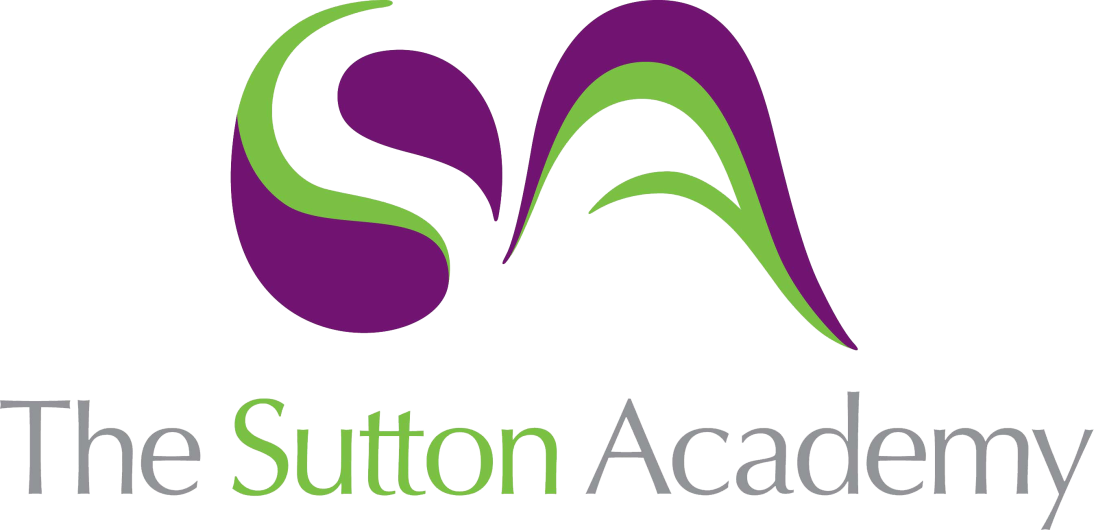 Knowledge Rich Curriculum Plan Year 11 Higher – Data and Statistics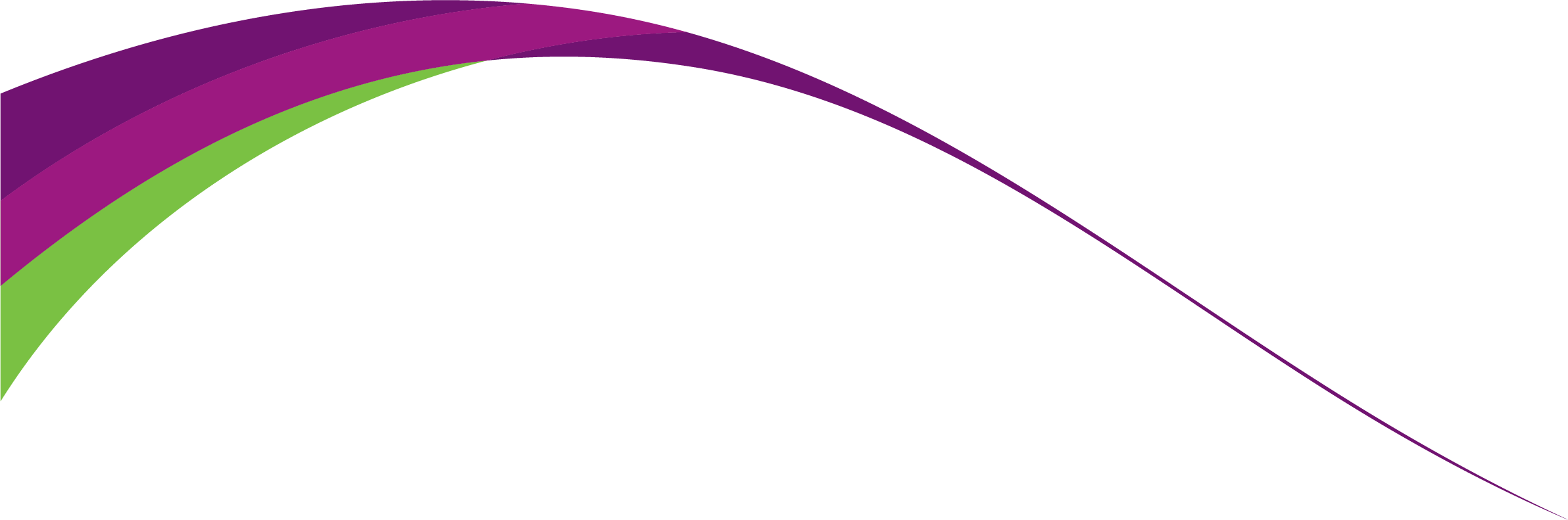 Lesson/Learning Sequence Intended Knowledge:Students will know that…Tiered Vocabulary Prior Knowledge:In order to know this, students need to already know that…Assessment To learn how to calculate averages from frequency tablesStudents will know how to find the mean from a frequency tableStudents will know how to find the median from a frequency tableStudents will know how to find the mode from a frequency tableStudents will know how to calculate the mean for a grouped frequency tableStudents will know how to identify the modal class from a grouped frequency table.Students will know how to find where the median lies in a grouped frequency table.Median – the middle piece of data when the data is ordered from smallest to largestMode – the value that occurs most often in the data. If no number in the list is repeated, then there is no mode for the list. If there is more than one it is considered to be multi-modalRange – the difference between the largest and smallest values. This isn’t actually an average – instead it tells us how spread out the data isInterval – in maths, an interval is a set of real numbers between two given numbers called the endpoints of the intervalStudents will need to know how to calculate the median, mode and range for discrete dataStudents will need to know how to interpret a frequency tableTo learn how to draw, interpret and compare box plotsStudents will know how to draw a box plot from a given median, upper quartile, lower quartile, minimum value and maximum value for a data set Students will know how to determine the median, upper quartile, lower quartile, minimum value and maximum value for a data setStudents will know how to draw a box plot by first working out the median, upper quartile, lower quartile, minimum value and maximum value for a data setStudents will know how to draw a box plot from information where the interquartile range and either the UQ or LQ or given, or when given the range and either the minimum or maximum value is givenStudents will know that each section of a box plot represents 25% of the dataStudents will know how to compare box plots. They will know that to do this they must compare the medians and either the range or interquartile range, giving their comparisons in the context of the questionBox Plot – a statistical diagram used for graphically demonstrating the locality, spread and skewness groups of numerical dataMedian – the middle piece of data when the data is ordered from smallest to largestLower Quartile – the median of the lower half of a data set. This is located by dividing the data set with the median and then dividing the lower half that remains with the median againUpper Quartile – the median of the upper half of a data set. This is located by dividing the data set with the median and then dividing the upper half that remains with the median againRange – the difference between the largest value in the data set and the smallest value in the data setInterquartile Range – the difference between the upper quartile and the lower quartileStudents will need to be able to calculate the median for data in a listStudents will need to know how to calculate the range for a data setTo learn how to draw and interpret cumulative frequency curvesStudents will know how to draw a cumulative frequency table given the cumulative frequencyStudents will know how to calculate cumulative frequency and draw the resulting curveStudents will know how to estimate values from a cumulative frequency curveStudents will know how to estimate the median, quartiles and interquartile range from a cumulative frequency curveStudents will know how to draw a box plot from a cumulative frequency curve. Cumulative - increasing or increased in quantity, degree, or force by successive additionsStudents will need to know how to estimate values from a graphTo learn how to draw histogramsStudents will know that histograms show frequency densityStudents will know that Students will know how to draw a histogram for grouped dataHistogram – a graphical representation of discrete or continuous data where the area of a bar in a histogram is equal to the frequencyFrequency Density – the frequency per unit for the data in each classStudents will need to know how to draw a bar chartTo learn how to interpret histogramsStudents will know how to calculate frequency from a histogram and complete a grouped frequency table from a histogram.Students will know how to complete a partial histogram given a partially completed frequency table and vice versaStudents will know how to estimate how many students are above/below/between values within a group/groupsStudents will know how to solve exam style problems involving histogramsStudents will know how to estimate the mean from a histogram with unequal class width.Students will know how to identify the interval in which a median lies for a histogram.Students will need to know how to calculate the median from a tableStudents will need to know how to draw a histogram